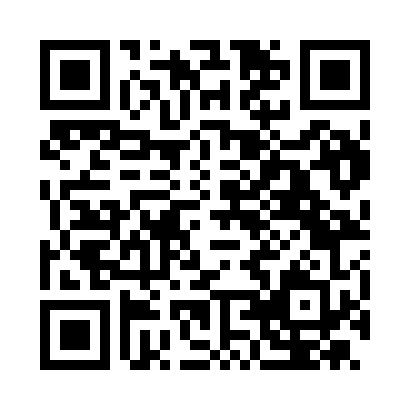 Prayer times for Accettura, ItalyWed 1 May 2024 - Fri 31 May 2024High Latitude Method: Angle Based RulePrayer Calculation Method: Muslim World LeagueAsar Calculation Method: HanafiPrayer times provided by https://www.salahtimes.comDateDayFajrSunriseDhuhrAsrMaghribIsha1Wed4:095:5412:525:487:519:302Thu4:085:5312:525:487:529:313Fri4:065:5212:525:497:539:334Sat4:045:5012:525:507:549:345Sun4:025:4912:525:507:559:366Mon4:015:4812:525:517:569:377Tue3:595:4712:525:517:589:388Wed3:575:4612:525:527:599:409Thu3:565:4512:525:528:009:4110Fri3:545:4412:525:538:019:4311Sat3:535:4312:525:548:029:4412Sun3:515:4112:525:548:029:4613Mon3:495:4012:525:558:039:4714Tue3:485:4012:525:558:049:4915Wed3:465:3912:525:568:059:5016Thu3:455:3812:525:568:069:5217Fri3:445:3712:525:578:079:5318Sat3:425:3612:525:578:089:5519Sun3:415:3512:525:588:099:5620Mon3:395:3412:525:588:109:5721Tue3:385:3312:525:598:119:5922Wed3:375:3312:526:008:1210:0023Thu3:365:3212:526:008:1310:0124Fri3:345:3112:526:018:1410:0325Sat3:335:3112:526:018:1410:0426Sun3:325:3012:526:028:1510:0527Mon3:315:2912:536:028:1610:0728Tue3:305:2912:536:028:1710:0829Wed3:295:2812:536:038:1810:0930Thu3:285:2812:536:038:1810:1031Fri3:275:2712:536:048:1910:11